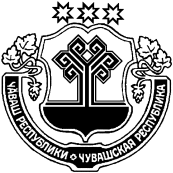 Об организации отдыха детей, их оздоровленияи занятости в Красночетайском районев 2021 годуВ соответствии с постановлением Кабинета Министров Чувашской Республики от 02 марта 2012 года № 70 «Об организации отдыха детей, их оздоровления и занятости в Чувашской Республике» (с изменениями от 10.03.2021 г. № 78) администрация Красночетайского района  п о с т а н о в л я е т:        I. Определить отдел образования администрации Красночетайского района уполномоченным органом по организации отдыха детей, их оздоровления и занятости в загородных оздоровительных лагерях, пришкольных лагерях с дневным пребыванием детей, а также иных формах отдыха, оздоровления и занятости.         II.   Утвердить:1)  состав муниципальной межведомственной комиссии по организации отдыха детей, их оздоровления и занятости в 2021 году (Приложение № 1);2) план мероприятий по обеспечению отдыха детей, их оздоровления и занятости (Приложению № 2)3) порядок организации отдыха детей и их оздоровления в Красночетайском районе (Приложение 3);4) порядок работы муниципальной межведомственной приемочной комиссии пришкольных лагерей с дневным пребыванием детей в Красночетайском районе;5) состав муниципальной межведомственной приемочной комиссии пришкольных лагерей с дневным пребыванием детей в Красночетайском районе;         III. Установить:1) среднюю стоимость путевки в загородные лагеря отдыха и оздоровления детей со сроком пребывания 21 день в размере 15950 рублей;2) среднюю стоимость путевки в санаторно-курортные организации – 997 рублей на одного ребенка в сутки; 3) среднюю стоимость путевки в детские специализированные (профильные) лагеря на базе организаций отдыха детей и их оздоровления сезонного или круглогодичного действия - 836 рублей на одного ребенка в сутки;4)  среднюю стоимость в лагерях с дневным пребыванием детей в размере 98 рублей в день на одного ребенка;5)  среднюю стоимость с круглосуточным пребыванием детей в размере 306 рублей.           IV. Отделу образования администрации Красночетайского района обеспечить:- осуществление комплекса мероприятий по организации отдыха детей школьного возраста и их оздоровления, трудоустройства подростков в Красночетайском районе;- организацию пребывания детей школьного возраста до 15 лет (включительно) в пришкольных лагерях с дневным пребыванием детей не менее 7 дней в период весенних, осенних школьных каникул, не менее 21 дня в каникулярное время;- организовать до начала оздоровительного сезона обучение персонала пришкольных лагерей по вопросам охраны труда, противопожарной безопасности, гигиенического обучения;-  обеспечить совместно с территориальным отделением Управления Роспотребнадзора по Чувашской Республике в г. Шумерля прием пришкольных лагерей с дневным пребыванием детей с оформлением санитарно-эпидемиологического заключения (по согласованию);- обеспечить контроль за питанием детей в пришкольных лагерях с дневным пребыванием детей;- предусмотреть адресную работу с несовершеннолетними, состоящими на профилактическом учете в подразделении по делам несовершеннолетних отделения полиции по Красночетайскому району межмуниципального отдела МВД РФ «Шумерлинский»;-  организовать отдых детей, их оздоровления и занятость через массовое привлечение к физкультурно-оздоровительным и спортивно-массовым мероприятиям.   V. Отделу культуры, туризма и архивного дела Красночетайского района:- содействовать участию учреждений культуры в организации работы с детьми в каникулярное время.       VI. Рекомендовать:	6.1. КУ ЦЗН Чувашской Республики Минтруда Чувашии в Красночетайском районе:- организовывать временное трудоустройство несовершеннолетних граждан в возрасте от 14 до 18 лет в свободное от учебы время в соответствии с законодательством Российской Федерации о труде.	6.2. БУ «Красночетайская районная больница» Минздрава Чувашии:- обеспечить проведение профилактических медицинских осмотров детей, а также медицинских осмотров персонала, направляемого для работы в пришкольные лагеря с дневным пребыванием детей;- организацию оказания медицинской помощи несовершеннолетним в период отдыха детей, их оздоровления и занятости;    -  оказать содействие в обеспечении пришкольных лагерей с дневным пребыванием детей необходимыми лекарственными препаратами, вакцинами против дизентерии Зонне, гепатита А и других инфекций по эпидемиологическим показаниям.	   6.3. Отделению надзорной деятельности и профилактической работы по  Красночетайскому  району управления надзорной деятельности и профилактической работы Главного управления МЧС России по Чувашской Республике-Чувашии:- принять предложения по организации обучения персонала пришкольных лагерей с дневным пребыванием детей пожарной, антитеррористической безопасности;- проведение в пришкольных лагерях с дневным пребыванием детей выездные пожарно-технические мероприятия (выставок, конкурсов, викторин) по соблюдению мер противопожарной безопасности.  6.4.  БУ «Красночетайский ЦСОН» Минтруда Чувашии:- организовать  отдых детей, находящихся в трудной жизненной ситуации, в пришкольных лагерях с дневным пребыванием детей и загородных оздоровительных лагерях.   6.5. Филиалу ФГУЗ «Центр гигиены и эпидемиологии в ЧР – Чувашия в г. Шумерля» (по согласованию):- провести работу по гигиеническому воспитанию и обучению работников пришкольных лагерей с дневным пребыванием детей.    VII.  Руководителям образовательных учреждений района:- подготовить до 21 мая 2021 года пришкольные лагеря с дневным пребыванием детей для функционирования в период летних каникул, приняв меры по созданию условий для безопасного пребывания детей и соблюдению санитарно-эпидемиологических требований;     - предусмотреть продолжительность смен в пришкольных лагерях с дневным пребыванием детей на 21 день;     - обеспечить благоприятные санитарно-эпидемиологические условия в пришкольных лагерях с дневным пребыванием детей, безопасность жизни и здоровья детей, полноценное сбалансированное питание;     - обеспечить контроль за питанием детей в пришкольных лагерях, не допускать в условиях сложившейся экономической ситуации, ухудшения качества питания, в том числе снижения веса порций и калорийности блюд, использовать в рационах питания детей пищевые продукты, обогащенные витаминами, микро- и макронутриентами;     - не допустить открытия пришкольных лагерей без согласия с территориальным отделением Управления Роспотребнадзора по Чувашской Республике в г. Шумерля;- принять меры по максимальному охвату несовершеннолетних, состоящих на внутришкольном учете, и детей, находящихся в трудной жизненной ситуации;- при заключении договоров с организаторами питания и поставщиками продуктов питания в пришкольные лагеря: учитывать материально-техническую базу, наличие квалифицированного персонала, транспорта для поставки продуктов, наличие контроля качества и безопасности продуктов, а также закупку продуктов непосредственно у предприятий-изготовителей, проводить претензионную работу в отношении поставщиков за поставку некачественных товаров (услуг);- комплектование организаций отдыха детей и их оздоровления педагогическими работниками, инструкторами по физической культуре при условии прохождения ими медицинского осмотра, гигиенического обучения, вакцинации их в соответствии с национальным календарем профилактических прививок, от других инфекционных заболеваний по эпидемиологическим показаниям, а также работниками пищеблоков и лицами, имеющими непосредственный контакт с пищевыми продуктами, привитыми дополнительно против дизентерии Зонне, вирусного гепатита А;- наличие в организациях отдыха детей и их оздоровления тревожной сигнализации (кнопка тревожной сигнализации) с выводом сигнала «Тревога» в органы внутренних дел (вневедомственную охрану) или ситуационные центры системы обеспечения вызова экстренных оперативных служб по единому номеру «112» на территории Чувашской Республики;- проведение не позднее чем за две недели до открытия пришкольных лагерей с дневным пребыванием детей дератизационной, дезинсекционной (в том числе акарицидной) обработки территории, прилегающей к организации отдыха детей и их оздоровления.VIII. Контроль за исполнением настоящего постановления оставляю за собой.И.о. главы администрации района                                                                             И.Н. ЖивоевСогласовано:Заместитель главы администрации района-начальник отдела образования                       ___________________ И.Н. ЖивоевЗаведующий сектором правовой работы        ___________________    В.Н.КондратьеваПодготовила:Калейкина А.О.  Приложение 1 к постановлениюадминистрации районаот «18» марта 2021 года № 125 СОСТАВмуниципальной межведомственной комиссии по организации отдыха детей,их оздоровления и занятости в 2021 годуЖивоев И.Н. – заместитель главы администрации района - начальник отдела образования администрации Красночетайского района, председатель комиссии;Храмова Н.Н. – директор БУ «Красночетайский ЦСОН» Минтруда Чувашии; заместитель председателя муниципальной межведомственной комиссии, (по согласованию);Ларин Е.А. – начальник территориального отделения Управления Роспотребнадзора по Чувашской Республике в г. Шумерля (по согласованию);Артемьев Н.С. – начальник отдела КУ ЦЗН Чувашской Республики Минтруда Чувашии в Красночетайском районе (по согласованию);Ярабаев А.В. – начальник отделения надзорной деятельности и профилактической работы по  Красночетайскому  району управления надзорной деятельности и профилактической работы Главного управления МЧС России по Чувашской Республике - Чувашии, майор внутренней службы  (по согласованию);Ельцова Н.В. – главный врач БУ «Красночетайская районная больница» Минздрава Чувашии (по согласованию);Дадюков В.В. – директор МАУ ДО «ДЮСШ – ФСК «Хастар» Красночетайского района;Никитин А.М. - заведующий сектором физической культуры, спорта и молодежной политики администрации района;Михайлова Ф.А. – заместитель главного бухгалтера КУ «Централизованная бухгалтерия» Красночетайского района;Калейкина А.О. – методист отдела образования администрации района, секретарь.Приложение 2 к постановлениюадминистрации районаот «18» марта 2021 года № 125ПЛАНработы муниципальной межведомственной комиссии по организации отдыха детей,их оздоровления и занятости в 2021 годуПриложение 3 к постановлениюадминистрации районаот «18» марта 2021 года № 125Порядок организации отдыха детей, их оздоровления и занятостив Красночетайском районе1. Общие положения1.1.  Настоящий Порядок организации отдыха детей, их оздоровления и занятости в Красночетайском районе (далее - Порядок) определяет механизм организации отдыха и оздоровления детей школьного возраста в загородных оздоровительных лагерях, пришкольных лагерях с дневным пребыванием детей и иных формах организации отдыха и оздоровления детей.1.2. Организация отдыха детей, их оздоровления в загородных оздоровительных лагерях осуществляется путем выделения их родителям (законным представителям) путевок на основании заявления, составленного по прилагаемой форме (Приложение № 1) и поданного на имя уполномоченного органа по организации отдыха детей, их оздоровления и занятости – отдел образования администрации Красночетайского района Чувашской Республики.2. Порядок действий заявителя2.1. Для получения путевки для ребенка его родитель (законный представитель) (далее – Заявитель) может ознакомиться со списком всех имеющихся в Чувашской Республике организаций отдыха детей и их оздоровления  (далее - Лагерь), и наличием в них свободных мест по тем или иным категориям (места для школьников от отдела образования; места для детей, оказавшихся в трудной жизненной ситуации с родительской оплатой в размере 5% стоимости путевки, а также бесплатные путевки) на портале подсистемы (далее - Подсистема). Также на портале отображается количество бюджетных мест в Лагеря для муниципального района, к которому относится заявитель (далее – Квота), по каждой категории льготников. Данные на портале обновляются в режиме реального времени.2.2. После ознакомления с информацией и выбора Лагеря заявитель должен прийти в образовательное учреждение, в котором обучается его ребенок, и подать заявление на приобретение путевки в Лагерь через школьного оператора образовательного учреждения (далее - ООУ). Заявление на выдачу путевок для детей, оказавшихся в трудной жизненной ситуации, заявители заполняют не у ООУ, а у оператора БУ «Красночетайский ЦСОН» Минтруда Чувашии.2.3. После подачи заявления через ООУ заявитель направляется в отдел образования для предъявления соответствующих документов и определения категории льготы (20%, 30%, 50%) муниципальным оператором (далее - МО).Получить платежный документ заявитель может через сайт Лагеря, в который подано заявление, либо у муниципального оператора.2.4. Получив платежный документ, заявитель обязан не позднее, чем за 10 рабочих дней до начала смены оплатить стоимость путевки и представить документы, подтверждающие факт оплаты, в отдел образования, к которому относится образовательное учреждение, где было подано заявление. После получения путевки заявителем считается, что ребенок зачислен в Лагерь и место закреплено за ним. В случае отказа от неоплаченной путевки освободившееся место возвращается в очередь.2.5. Заявитель, оплативший 20%, 30%, 50% стоимости путевки в Лагерь, но отказавшийся от направления ребенка в Лагерь по особым, не зависящим от него обстоятельствам (медицинским показаниям, семейным обстоятельствам), имеют право не позднее одного рабочего дня до начала смены обратиться в Лагерь с письменным заявлением на осуществление возврата 20%, 30%, 50% стоимости путевки.3. Порядок работы школьного оператора образовательного учреждения.3.1. Школьный оператор регистрирует заявление на приобретение путевки в указанный заявителем Лагерь, заявитель проверяет правильность данных, указанных в заявлении. Оператор печатает для заявителя заявление на приобретение путевки в Лагерь, с включенным в него согласием на обработку персональных данных и уведомление в двух экземплярах (один экземпляр передается заявителю). Заявление, копии документов и один экземпляр уведомления с подписью заявителя остается у школьного оператора.3.2. В случае отсутствия мест в желаемом заявителем Лагере в указанную смену школьный оператор принимает заявление с согласия заявителя и формирует «резервную очередь», то есть, очередь на освободившиеся места. Резервная очередь действует в рамках конкретного муниципалитета и занять освободившееся место можно только в том случае, если его освободил заявитель из того же муниципалитета, что и резервист. Если в указанном Лагере в указанную смену освобождается место (например в связи с отказом от путевки или неоплатой частичной стоимости путевки в установленный срок), то первый заявитель из того же муниципалитета, что и отказник, подавший заявку в резервную очередь получает данное место.4. Порядок работы муниципального оператора4.1. Муниципальный оператор принимает у заявителя соответствующие документы для определения категории льготы (20%, 30%, 50%) и поясняет условия оплаты.4.2. Муниципальный оператор фиксирует в Подсистеме факт оплаты по предъявленному заявителем  корешку квитанции об оплате частичной стоимости путевки и выдает на руки путевку в Лагерь.4.3.  Также муниципальный оператор отслеживает заявления, по которым не были представлены подтверждения оплаты путевки и возвращает их обратно в очередь, закрывая заявления. Доступны для просмотра все созданные в данном муниципальном районе заявления, перечень всех Лагерей и свободных мест в них, перечень квот на путевки по всем муниципальным районам.4.4. Заявления закрываются муниципальными операторами после завершения летних смен в Лагерях для формирования новых данных в Подсистеме на следующую заявочную кампанию.5. Порядок работы уполномоченного органа5.1. Отдел образования администрации Красночетайского района Чувашской Республики (уполномоченный орган):- информирует родителей (законных представителей) об условиях проведения заявочной кампании через средства массовой информации, размещают информацию на сайте отдела образования и образовательных учреждений, распространяет информационные материалы в образовательных учреждениях, на родительских собраниях и др.;- организует приём заявок от родителей (законных представителей) с 17 апреля 2021 года по 30 мая 2021 года на базе образовательных учреждений, обеспечивает ведение реестра заявок в автоматизированной системе по сбору, учету и обработке заявок на приобретение путевок в загородные оздоровительные лагеря. Прием заявлений осуществляется в рабочие дни с 9.00 до 16.00 часов.- назначает должностное лицо, ответственное за проведение заявочной кампании и организацию работу в автоматизированной системе по сбору, учету и обработке заявок на приобретение путёвок в загородные оздоровительные лагеря в отделе образования, и определяет операторов по введению данных в автоматизированную систему по сбору, учету и обработке заявок на приобретение путёвок в загородные оздоровительные лагеря в каждом образовательном учреждении.5.2. Путевка в загородный оздоровительный лагерь предоставляется для ребенка школьного возраста, со сроком пребывания не менее 7 дней в период весенних, осенних, зимних школьных каникул и не более чем 21 день в период летних школьных каникул.         5.3.  Путевка	в загородный оздоровительный лагерь, пришкольный лагерь с дневным пребыванием предоставляется однократно в текущем году. 	В случае, когда ребенок не может прибыть по уважительной причине (медицинские противопоказания, семейные обстоятельства), при наличии выданной ему путевки в загородный оздоровительный лагерь, родитель или законный представитель имеют право не позднее одного рабочего дня до начала смены обратиться в лагерь с письменным заявлением на осуществление возврата (20%, 30%, 50%) стоимости путевки.В случае если ребенок не прибыл в загородный оздоровительный лагерь без уважительной причины, при наличии выданной ему путевки, и путевка своевременно, не позднее, чем за 1 рабочий день до начала заезда, не была возвращена родителями или законными представителями по месту ее получения, путевка считается использованной.  	5.4. Сбор, учет и обработка заявок на приобретение путёвок в загородные оздоровительные лагеря в 2021 году производится посредством единой автоматизированной системы. 	5.5. Каждое муниципальное образовательное учреждение назначает школьных операторов по введению данных в автоматизированную систему по сбору, учету и обработке заявок на приобретение путёвок в загородные оздоровительные лагеря (далее – школьный оператор), количество операторов определяется из расчета: менее 100 школьников – 1 оператор, на каждые последующие 100 человек – 1 оператор (т.е.: на 200 чел. – 2 оператора).5.6. Для	оформления заявки на получение путевки родитель или иной законный представитель обращается в муниципальное образовательное учреждение по месту обучения ребенка и подает оператору следующие документы:1) заявление о предоставлении путевки согласно приложению 1;2) копию свидетельства о рождении или паспорта ребенка (с предъявлением оригинала);3) копию паспорта родителя (с предъявлением оригинала);4) копию медицинского страхового полиса;5) справки о доходах родителей за три месяца, предшествующие месяцу обращения;6) справку о составе семьи.После сверки копий документов оригиналы возвращаются родителям (законным представителям).5.7. Реализация путевок (в том числе и в специализированные (профильные) лагеря) осуществляется в соответствии с нормативными актами администраций Красночетайского района.    	5.8. Оператор вводит в автоматизированную систему все сведения заявителя, по завершению ввода автоматизированная система выдает уведомление о записи.Стоимость путевки в загородные лагеря отдыха и оздоровления со сроком пребывания 21 день составляет 15950 рублей;  путевки в детские специализированные (профильные) лагеря на базе загородных организаций отдыха детей и их оздоровления со сроком пребывания от 7 до 21 дня из расчета до 836 рублей на одного ребенка в сутки. Путевки выделяются на условиях частичного возмещения отела образования администрации района и частичной оплаты родителями (законными представителями) ее стоимости: 	5 процентов от средней стоимости путевки - на летнее каникулярное время со сроком пребывания 21 день и на весеннее, осеннее и зимнее каникулярное время со сроком пребывания не менее 7 дней для детей школьного возраста, находящихся в трудной жизненной ситуации на летнее каникулярное время со сроком пребывания 21 день и на весеннее, осеннее и зимнее каникулярное время со сроком пребывания не менее 7 дней для детей школьного возраста, находящихся в трудной жизненной ситуации (родитель или иной законный представитель представляет в БУ «Красночетайский ЦСОН» Минтруда Чувашии, справку с учреждения социального обслуживания семьи и детей, подтверждающая статус «ребенок, находящийся в трудной жизненной ситуации» с указанием размера родительской платы (5 % или бесплатно).20 процентов от средней стоимости путевки - на летнее каникулярное время со сроком пребывания 21 день и на весеннее, осеннее и зимнее каникулярное время со сроком пребывания не менее 7 дней для детей школьного возраста из семей, среднедушевой доход которых не превышает 150 процентов величины прожиточного минимума, установленной в Чувашской Республике;30 процентов от средней стоимости путевки - на летнее каникулярное время со сроком пребывания 21 день и на весеннее, осеннее и зимнее каникулярное время со сроком пребывания не менее 7 дней для детей школьного возраста из семей, среднедушевой доход которых составляет от 150 до 200 процентов величины прожиточного минимума, установленной в Чувашской Республике;50 процентов от средней стоимости путевки - на летнее каникулярное время со сроком пребывания 21 день и на весеннее, осеннее и зимнее каникулярное время со сроком пребывания не менее 7 дней для детей школьного возраста из семей, среднедушевой доход которых превышает 200 процентов величины прожиточного минимума, установленной в Чувашской Республике.Для получения путевки в загородные лагеря отдыха и оздоровления детей, оплата, которой производится родителями или законными представителями детей в размере 30 и 50 процентов, родители или иные законные представители представляют справки о доходах родителей или иных законных представителей ребенка за три месяца, предшествующие месяцу обращения, справку о составе семьи.Бесплатно путевки предоставляются безнадзорным и беспризорным детям, детям из семей с пятью и более несовершеннолетними детьми, детям-инвалидам, детям – сиротам и детям, оставшимся без попечения родителей воспитанниками образовательных организаций; лицам из числа детей – сирот и детей, оставшихся без попечения родителей, обучающимся в профессиональных образовательных организациях и образовательных организациях высшего образования.Родитель (законный представитель) оплачивает установленную договором часть стоимости путевки путем внесения денежных средств наличными в кассу лагеря или безналичным расчетом на счет лагеря. 	Предоставление путевок в загородные оздоровительные лагеря осуществляется в соответствии с электронной очередностью в зависимости от даты и времени подачи заявления и наличия путевок на основании документов, указанных в пункте 5.6 настоящего порядка.5.8. Основанием для отказа в предоставлении путевок в загородные оздоровительные лагеря является:- не предоставление заявителем документов, указанных в пункте 5.6 настоящего порядка;  	5.9. Для получения путевки родитель (законный представитель) с уведомлением, полученным при регистрации заявления в автоматизированной системе, и квитанцией об оплате (20%, 30%, 50% от средней стоимости путевки) обращается к ответственным школьным операторам в образовательное учреждение или отдел образования администрации района. 	За путевку родители (законные представители) оплачивают безналичным путем через сберегательные кассы на счета загородных оздоровительных лагерей.	Представители загородных оздоровительных лагерей организуют выдачу путевок в соответствии с договором, заключенным между родителем (законным представителем), загородным оздоровительным лагерем и отделом образования администрации Красночетайского района. Также родители (законные представители) имею право получить путевки самостоятельно, непосредственно в загородном оздоровительном лагере.	6.0. Отдел образования администрации района оставляет за собой право устанавливать квоту путевки в загородные оздоровительные лагеря для родителей (законных представителей) в соответствии с возможностями загородных оздоровительных лагерей и финансовых средств, предусмотренных на организацию отдыха детей школьного возраста в каникулярное время.6.1. Отдел образования администрации района для возмещения части расходов организации отдыха и оздоровления детей заключает с загородными оздоровительными лагерями соглашение (муниципальный контракт) по возмещению части расходов организации отдыха и оздоровления детей, обучающихся в общеобразовательных учреждениях, за исключением детей-сирот, находящихся в образовательных учреждениях для детей-сирот и детей, оставшихся без попечения родителей, и детей, находящихся в трудной жизненной ситуации, в загородных детских оздоровительных лагерях.На базе образовательных учреждений на основании заявок, представленной в уполномоченный орган по организации отдыха, их оздоровления и занятости детей организуются пришкольные лагеря с дневным пребыванием детей.Продолжительность	смен в пришкольных лагерях с дневным пребыванием детей составляет в период летних каникул не менее 21 дня и на период весенних, осенних, зимних каникул не менее 7-9 дней. 6.2. Набор продуктов питания в лагерях, организованных образовательными организациями, осуществляющими организацию отдыха и оздоровления детей в каникулярное время, и лагерях, созданных при БУ «Красночетайский ЦСОН» Минтруда Чувашии:- с дневным пребыванием детей в размере 98 рублей;- с круглосуточным пребыванием детей в размере 306 рублей.     6.3. Комплектование пришкольных лагерей с дневным пребыванием детей осуществляется образовательными учреждениями. Услуга предоставляется на основании заявления родителей (законных представителей детей), составленного по форме и поданного в адрес образовательного учреждения.    6.4. Организация деятельности пришкольного лагеря дневного пребывания детей осуществляется на основании образовательных программ, получивших заключения муниципальной экспертной комиссии, созданных при комиссии по организации отдыха, оздоровления и занятости детей.Приложение 1                                                             В уполномоченный органотдела образования администрации района____________________________________________________________________________ (фамилия, имя, отчество родителя)                                                                                    проживающего поадресу:            __________________________________________________________________________________________________________________ контактный телефон: ______________________________________Заявление.            Прошу предоставить возможность приобретения за частичную стоимость путёвкив загородный оздоровительный лагерь_______________________________для моего ребёнка________________________________________________________________________________________________________________________________(фамилия, имя, отчество ребенка полностью, дата рождения)ученика(цы) класса	_____________________________________ 	_____________________________________.Об отказе в приобретении путёвки обязуюсь сообщить в уполномоченный орган своевременно.В соответствии с п.4 ст.9 Федерального Закона РФ от 27:07.2006 № 152-ФЗ «О персональных данных», я согласен (согласна) на обработку персональных данных моего ребёнка и размещения информации о поданной заявке в электронной системе сбора, учета и обработки заявок на приобретение путёвок в загородные лагеря.Ознакомлен(а) с Порядком организации отдыха детей, их оздоровления и занятости в 2021 году согласно которому право на приобретение путевки за частичную стоимость предоставляется одному ребенку один раз в год._________________                                                                                         ______________         (дата)                                                                                                                 (подпись)Приложение 4 к постановлениюадминистрации районаот «18» марта 2021 года № 125Порядок работы межведомственной приемочной комиссииорганизаций отдыха детей и их оздоровления в Красночетайском районе1. Межведомственная приемочная комиссия организаций отдыха детей и их оздоровления в Красночетайском районе (далее – Комиссия): - проводит оценку пришкольных лагерей с дневным пребыванием детей на предмет готовности к открытию;- проверяет документацию, подтверждающую готовность пришкольных лагерей с дневным пребыванием детей к открытию;- оценивает содержательность планирования деятельности пришкольных лагерей с дневным пребыванием детей, соответствие возрастным и индивидуальным особенностям детей;- проверяет уровень планируемой оздоровительной работы;- вносит предложения по устранению выявленных замечаний, определяет сроки их устранения.	2. По результатам проверки составляется акт приемки, который подписывается всеми членами Комиссии. Комиссия дает заключение о готовности лагеря, либо, в случае его неготовности, определяет дату повторной приемки.       Приемка пришкольных лагерей с дневным пребыванием детей проводится в соответствии с данным постановлением в срок до 21 мая 2021 года. Копия акта направляется в адрес председателя Межведомственной комиссии по вопросам организации отдыха и оздоровления детей в Чувашской Республике.Приложение 5 к постановлениюадминистрации районаот «18» марта 2021 года № 125Состав муниципальной межведомственной приемочной комиссииорганизаций отдыха детей и их оздоровления в Красночетайском районеЖивоев И.Н. – заместитель главы администрации района - начальник отдела образования администрации Красночетайского района, председатель комиссии.Ларин Е.А. - начальник территориального отделения Управления Роспотребнадзора по Чувашской Республике в г. Шумерля (по согласованию).Храмова Н.Н. - директор БУ "Красночетайский ЦСОН" Минтруда Чувашии (по согласованию).Ярабаев А.В. – начальник отделения надзорной деятельности и профилактической работы по  Красночетайскому  району управления надзорной деятельности и профилактической работы Главного управления МЧС России по Чувашской Республике- Чувашии, майор внутренней службы  (по согласованию).Калейкина А.О. – методист отдела образования администрации района, секретарь.ЧУВАШСКАЯ РЕСПУБЛИКА   АДМИНИСТРАЦИЯ КРАСНОЧЕТАЙСКОГО РАЙОНАЧĂВАШ РЕСПУБЛИКИХĔРЛĔ ЧУТАЙ РАЙОН администрацийĔПОСТАНОВЛЕНИЕ18.03.2021   №125 с. Красные ЧетаийышĂну               18.03.2021   125№ Хĕрлĕ Чутай сали№Наименование мероприятийСроки исполненияОтветственный исполнитель1.Оформление проекта постановления главы администрации района, приказа отдела образования администрации района по организации отдыха, их оздоровления и занятости детей и подростков в летний период 2021 годамартОтдел образования администрации Красночетайского района2.Проведение муниципальной межведомственной комиссии по организации отдыха, их оздоровления и занятости детей  в 2021 годув течение периодаОтдел образования администрации Красночетайского района3.Создание тематического баннера «Лето-2020» на сайте администрации и отдела образовании администрации районамартЦентр общественного доступа администрации района (по согл.), отдел образования администрации Красночетайского района4.Работа с родителями о занятости детей в летний период и об организации пришкольных лагерей с дневным пребыванием детей на базе образовательных учреждений:- родительские собрания;- беседыв течение периодаРуководители образовательных учреждений5.Проведение семинаров с руководителями ОУ об организации отдыха, их оздоровления и занятости детей в летний и осенний периоды 2021 годамарт-ноябрьОтдел образования администрации Красночетайского района; специалистытерриториального отделения Управления Роспотребнадзора по Чувашской Республике в г. Шумерля (по согласованию)6.Прием пришкольных лагерей с дневным пребыванием детей с участием специалистов территориального отделения Управления Роспотребнадзора по Чувашской Республике в г. Шумерля, начальника отделения надзорной деятельности Красночетайского района УНД Главного управления МЧС России по Чувашской республикедо 21 маяМуниципальная межведомственная комиссия по организации отдыха, оздоровления и занятости детей и подростков7.Формирование персонала пришкольных лагерей с дневным пребыванием детей при ОУапрель-майРуководители образовательных учреждений8.Подготовка списочного состава детей в пришкольные лагеря с дневным пребыванием детей  апрель – майРуководители образовательных учреждений9.Разработка профильных программ по организации отдыха, их оздоровления и занятости детей в летний, осенний  периоды 2021 годамайРуководители образовательных учреждений10.Проведение обучающего семинара с начальниками лагерей ОУ, воспитателями, поварами, кухонными работниками по теме «Санитарно-гигиеническая профессиональная подготовка»апрель - майФФГУЗ «Центр гигиены и эпидемиологии в ЧР – Чувашия в г. Шумерля» (по согл.)11.Сбор заявлений от родителей и законных представителей (опекунов) по предоставлению путевок в загородные детские оздоровительные лагеря  апрель -ноябрьОтдел образования администрации Красночетайского района,руководители образовательных учреждений12.Организация и трудоустройство подростков в КУ ЦЗН Красночетайского района Госслужбы занятости Чувашииапрель-декабрьРуководители образовательных учреждений, КУ ЦЗН Красночетайского района Госслужбы занятости Чувашии (по согласованию)13.Проведение профилактических медицинских осмотров персонала, детей апрель – май;октябрь - ноябрьБУ «Красночетайская районная больница» (по согласованию)14.Сбор лекарственных травИюнь-августРуководители образовательных учреждений, начальники пришкольных лагерей16.Размещение информации о ходе мероприятий  в период  работы оздоровительной кампании -2021 года на официальных сайтах администрации, образовательных учреждений районав течение периодаОтдел образования администрации района, руководители образовательных учреждений17.Подведение итогов оздоровительной кампании 2021 годаноябрь-декабрьМуниципальная межведомственная комиссия по организации отдыха, оздоровления и занятости детей и подростков